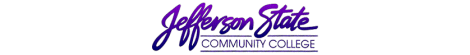 Goal Progress ReportProgram:Learning Success Center  Report period:2020 - 2021GoalsRequest & Justification/ResourcesGoal ProgressStrategies Implemented & Follow-upJefferson State will promote access to instructional assistance and support services at the Jefferson Campus, Shelby Campus, St. Clair/Pell City Campus, and Chilton/Clanton Campus. Continue funding to support staff and supplies at Jefferson Campus and Shelby Campus. $3,000 is needed to purchase supplies. $68,900 is needed to fund the director position. $65,850 needed to fund seven L-19, LSC lab assistant positions @ $9.52 per hour. $86,340 needed to fund six L-19, LSC Tutor positions @ $14.56 per hour.Funding was provided to support staff and supplies at the Jefferson Campus and Shelby-Hoover Campus. Replacement of three computers in the Allen Library and the purchase of three monitors for AL-112 were put on hold due to the Covid-19 response. The LSC was closed on March 19, 2020. Purchase of these items will be listed with 2021-22 goals.Each student that visits the LSC is enrolled in an Academic Success Course in Plato and enrolled in PrepSTEP offered through the LRC. Students are e-mailed additional information about the Resources available through the LSC and LRC. The number of students enrolled in Plato and PrepSTEP is documented.The LSC going forward will need staffing for six L-19. LSC lab assistants @ $10.50 per hour. One LSC lab position will not be filled. The employee did not return after LSC closing and could not work remotely. JSCC’s Covid-19 response closed the LSC at both campuses on March 19, 2020. LSC employees continued to work remotely, monitoring chat UI, and answering student requests, 8 am to 8 pm Monday-Thursday; 8 am to 4 pm on Friday. LSC reopened to students on February 8, 2021. All LSC staff back working on campus 8 am to 8 pm Monday-Thursday; 8 am to 4 pm on Friday.Offer a minimum of 1,200 students, computer-based instructional software at Jefferson State’s Jefferson Campus, Shelby Campus, St. Clair/Pell City Campus, and Chilton/Clanton Campus to improve performance in the enrolled courses.Program staff will document the number of students offered computer-based instructional software.Funding for licensing fees, equipment, and staff.1,292 students were offered computer-based instructional software at Jefferson State’s Jefferson Campus, Shelby Campus, St. Clair/Pell City Campus, and Chilton/Clanton Campus to improve performance in the enrolled courses. Resources included Plato and Library resources.Each student that visits the LSC is enrolled in an Academic Success Course in Plato. Continue to coordinate with advisors to make students aware of the availability of ACT prep courses in Plato and PrepSTEP to help prepare nursing students for the residual ACT. Worked with advisors and Jeff Coaches at the Jefferson and Shelby campuses about available resources and student assistance offered by the LSC. The JSCC Covid-19 response closed the LSC on March 19, 2020, through Feb 8, 2021. The LSC continued to offer students resources remotely and on campus. Hire two L-19 part-time tutor positions @ 14.56hr to staff the Learning Success Centers at St. Clair/Pell City and Chilton/Clanton Campuses.Document the start date of new hires.Goal put on indefinite hold due to Covid-19 response. Will reassess the need for these positions in the 2021-2023 LSC strategic plan.The Learning Success Centers will provide open, convenient, and free access to computers and the Internet. Day and evening access to computer labs at the Jefferson Campus, Shelby Campus, St. Clair/Pell City Campus, and Chilton/Clanton Campus will be advertised and provided. Offer students and the community the opportunity to fill out a survey to document success and to offer suggestions to strengthen the program.  Continue to provide funding for staff and equipment.Adequate funding was provided to support staff and supplies at the Jefferson Campus and Shelby-Hoover Campus. Open computer labs were provided to students at St. Clair/Pell City Campus and Chilton/Clanton Campus. The goal was achieved.The LSC is worked on a remote basis from March 19, 2020, through February 8, 2021. This was in response to current Covid-19 restrictions. Staff is currently back on campus and available Mon-Thu 8 am to 8 pm and Friday 8 am to 4 pm. Submission date:   8/26/2021 Submitted by: Michael M. Payne